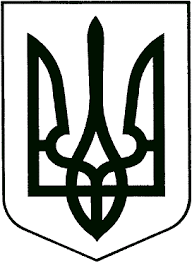 ЗВЯГЕЛЬСЬКА МІСЬКА РАДАРІШЕННЯтридцять восьма сесія					                  восьмого скликання07.09.2023 			                                        	                  №  960Про оголошення 2024 року роком Олени Пчілки          Керуючись пунктом 22 частини 1 статті 26 Закону України 
„Про місцеве самоврядування в Україні“, Законом України „Про культуру“, 
з метою вшанування пам’яті та відзначення 175 – річчя від дня народження видатної української письменниці та громадської діячки, однієї 
з центральних постатей національної культури Олени Пчілки (Ольги Петрівни Косач), враховуючи винятковий внесок Олени Пчілки у розвиток української літератури, у культурне, освітнє та суспільно-політичне життя України, виховання любові до рідної культури і літератури для формування позитивного іміджу та туристичної привабливості громади, міська радаВИРІШИЛА:	 1. Оголосити в Звягельській міській територіальній громаді  2024 рік  – роком Олени Пчілки.           2. Звернутися з пропозицією до Житомирської обласної ради 
про оголошення 2024 року в області – роком Олени Пчілки (текст звернення згідно додатку 1).           3. Звернутися до Звягельської районної ради з пропозицією 
про оголошення 2024 року в районі – роком Олени Пчілки (текст звернення згідно додатку 2).           4. Контроль за виконанням цього рішення покласти на постійну комісію міської ради з питань соціальної політики, охорони здоров’я, освіти, культури та спорту (Широкопояс О.Ю.), заступника міського голови 
Борис Н.П.Міський голова                                                                      Микола БОРОВЕЦЬДодаток 1до рішення міської радивід 07.09.2023 № 960Звернення                                                                                                                               депутатів Звягельської міської ради                                 до  Житомирської обласної ради17 червня 2024 року Україна буде відзначати 175-річчя від дня народження Олени Пчілки (Ольги Петрівни Косач) - української письменниці, меценатки, перекладачки, етнографині, фольклористки, публіцистки, громадської діячки, члена-кореспондента Всеукраїнської академії наук, матері всесвітньо відомої Лесі Українки, сестри професора Михайла Драгоманова. Ольга Петрівна Косач була першою українською жінкою-фольклористкою, першою жінкою, яка запровадила моду 
на вишиванку, першою жінкою-борцем за українську мову, першою  жінкою-націоналісткою, першою жінкою-академіком. Вона була борцем 
за незалежність і свободу України.Протягом усього життя Олена Пчілка наполегливо, безкомпромісно боролася за майбутнє відродження національної культури, за право говорити, писати й друкувати літературу рідною мовою. Звягеляни пишаються, що наш край, де прожила сім’я Косачів упродовж 11 щасливих років, був тим цілющим духовним джерелом, звідкіля черпала свою наснагу Ольга Петрівна Косач. Враховуючи винятковий внесок Олени Пчілки у розвиток української літератури, у культурне, освітнє та суспільно-політичне життя України, депутати Звягельської міської ради восьмого скликання звертаються до Вас                             з проханням щодо оголошення 2024 року - роком Олени Пчілки 
в Житомирській області.Секретар міської ради        					     Оксана ГВОЗДЕНКОДодаток 2до рішення міської ради  від 07.09.2023 № 960Звернення                                                                                                                               депутатів Звягельської міської ради                                 до  Звягельської районної ради17 червня 2024 року Україна буде відзначати 175-річчя від дня народження Олени Пчілки (Ольги Петрівни Косач) - української письменниці, меценатки, перекладачки, етнографині, фольклористки, публіцистки, громадської діячки, члена-кореспондента Всеукраїнської академії наук, матері всесвітньо відомої Лесі Українки, сестри професора Михайла Драгоманова. Ольга Петрівна Косач була першою українською жінкою-фольклористкою, першою жінкою, яка запровадила моду 
на вишиванку, першою жінкою-борцем за українську мову, першою  жінкою-націоналісткою, першою жінкою-академіком. Вона була борцем 
за незалежність і свободу України.Протягом усього життя Олена Пчілка наполегливо, безкомпромісно боролася за майбутнє відродження національної культури, за право говорити, писати й друкувати літературу рідною мовою. Звягеляни пишаються, що наш край, де прожила сім’я Косачів упродовж 11 щасливих років, був тим цілющим духовним джерелом, звідкіля черпала свою наснагу Ольга Петрівна Косач. Враховуючи винятковий внесок Олени Пчілки у розвиток української літератури, у культурне, освітнє та суспільно-політичне життя України депутати Звягельської міської ради восьмого скликання звертаються до Вас                             з проханням щодо оголошення 2024 року - роком Олени Пчілки 
у Звягельському районі.Секретар міської ради        				              Оксана ГВОЗДЕНКО